lVisual Impairment/Low Vision Training, Consultancy and Support ServicesWeb:  www.focalpointuk.co.ukMoving On – Advanced O + M Training‘easy2see’ Vision Training Series   Andy Fisher – Senior VI Consultant (Vision Rehab + Low Vision)This one-day advanced Orientation and Mobility Course is for qualified Vision Rehabilitation Workers.  The Course Aim: To provide O + M training that updates professional practice by reviewing theory and evidence, equipping participants with strategies and options for dealing with more complex O + M situations and identifying possible solutions when working with additional factors and mobility aidsLearning Outcomes - At the end of the course you will be able to:State and describe up-to-date theory and principles of O + M practiceState and explain specific VI issues related to the use of various mobility aidsIdentify the needs of people with VI using mobility aids and ‘associated equipment’Identify and compare strategies to integrate VI needs with the use of mobility aids Demonstrate mobilisation options and solutions with a range of mobility aidsProgrammeSession OneWelcome and introductionsAims, learning outcomes and setting the sceneUpdate on O + M Theory and ResearchManual Handling versus Sighted Guide - making the right 'call'Session Two Getting the right support - working with walking sticksFrames in O + M - using walking frames and Rollators Session ThreeBeing mobilised - mobility scooters in O + MWheelchairs - powered and self-propelledSession FourTaking baby for a walk - buggies and prams for O + MEvaluation and close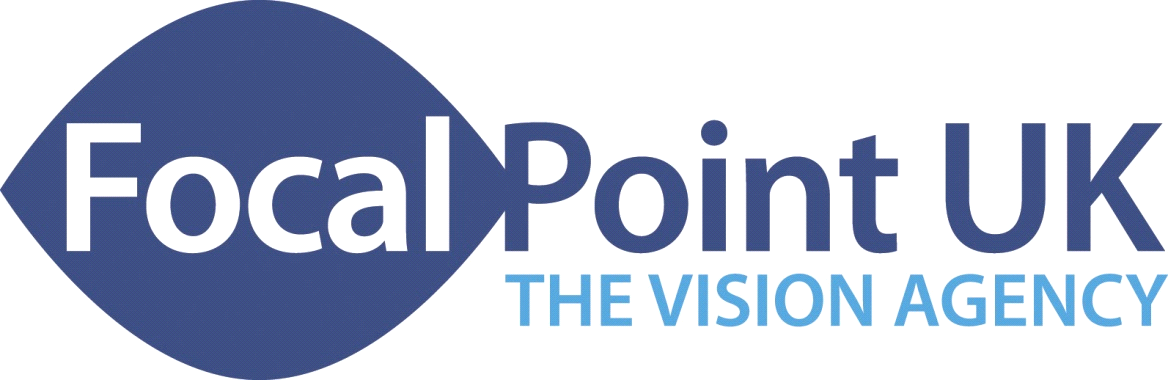 